360 Windermere Road                                                                                                                             Beaconsfield, QC H9W 1W7May 17, 2020English 301 Technical Writing Class                                                                                                            University of British Colombia                                                                                                                    Vancouver, BC V6T 1Z4Dear 301 Technical Writing classmates:Please consider my application for a position on your writing team, as advertised on the Lesson 1:2 Assignment Instruction Page for English 301 98A. I am a third-year student at the University of British Colombia studying in the faculty of Dental Science. I am currently one of your classmates in the Technical Writing class taught by Dr. Erika Paterson, who has instructed us to form writing teams based on complimentary writing skills and professional interests.Upon graduated from John Abbott College with a diploma of Dental Hygiene in 2001, I was the recipient of the Brasseler Award for the top restorative student in my graduating class. My most recent professional project was developing and co-facilitating a conference on periodontal and implantology advice for dental hygienists in February of 2020. I am enthusiastic about oral health and seek opportunities to promote it within my community. Since 2013, I have been a volunteer speaker at the annual career day of the local high school and I also visit the elementary school each autumn to discuss dental hygiene with the kindergarten classes. I have been a dental hygienist for nineteen years, practicing in both general and specialized clinics.  My years of experience working in a professional team and treating patients has allowed me to build strong interpersonal and communication skills. I am also fluent in four languages: English, French, Ukrainian, and Russian and have a great appreciation for language arts. I have been working full time while pursuing my studies as an online student at the University of British Columbia since September 2019. Prior to that, I had been away from academics for several years. Although some may view this as a shortcoming, I have adjusted well to the new environment. Studying completely online has offered me the chance to improve my computer skills and familiarize myself with the online learning platform CANVAS, which I can navigate with ease. Juggling a career, family, and studying simultaneously has also challenged me to be very organized. I take great pride in my time management skills, always completing assignments on time and responding to teammates promptly. I believe that everyone has the potential to learn new things and improve themselves. If one is open to the suggestions and ideas of others and willing to reflect honestly on one’s work, I believe that personal growth will occur. If you think that my skills and learning philosophy are a good match for what you are looking for in a writing teammate, please contact me at christina.hruby@alumni.ubc.ca  Sincerely,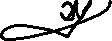 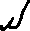 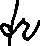 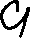 Christina Hruby